ΠΡΟΓΡΑΜΜΑ ΕΚΔΗΛΩΣΗΣ ΕΓΚΑΙΝΙΩΝ ΤΗΣ ΒΙΒΛΙΟΘΗΚΗΣ ΤΗΣ ΣΧΟΛΗΣ ΟΙΚΟΝΟΜΙΚΩΝ ΚΑΙ ΠΟΛΙΤΙΚΩΝ ΕΠΙΣΤΗΜΩΝ Α.Π.Θ.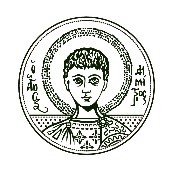 11.30	 Έναρξη – Προσέλευση11.45	 Άφιξη του Πρύτανη Α.Π.Θ. κ. Ν. Παπαϊωάννου11.50	 Τελετή εγκαινίων (κόψιμο κορδέλας)12.00	 Χαιρετισμοί	-Πρύτανης Α.Π.Θ. Καθηγητής Κτηνιατρικής κ. Ν. Παπαϊωάννου	-Κοσμήτορας Σχολής ΟΠΕ Αναπλ. Καθ. κ. Γ. Ζαρωτιάδης	-Πρώην Κοσμήτορας Σχολής ΟΠΕ Καθηγήτρια κ.  Πετρίδου	-Πρόεδρος Τμήματος Οικονομικών και Πολιτικών Επιστημών	 Καθηγητής κ. Κουσενίδης	-Πρόεδρος Τμήματος Πολιτικών Επιστημών	 Καθηγητής κ. Στυλλιανού	-Πρόεδρος Τμήματος Δημοσιογραφίας και Μέσων Μαζικής Ενημέρωσης	 Καθηγητής κ. Τσουρβάκας	-Διευθύντρια Κεντρικής Βιβλιοθήκης ΑΠΘ, κα. Νάστα Αικατερίνη12.40	Απονομή επαίνων13.00	Λήξη εκδήλωσηςΣτο τέλος της εκδήλωσης στο φουαγιέ θα προσφερθούν αναψυκτικά και ελαφρά εδέσματα